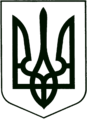 УКРАЇНА
МОГИЛІВ-ПОДІЛЬСЬКА МІСЬКА РАДА
ВІННИЦЬКОЇ ОБЛАСТІВИКОНАВЧИЙ КОМІТЕТ                                                           РІШЕННЯ №350Від 11.10.2022р.                                              м. Могилів-ПодільськийПро внесення змін до рішення 14 сесії міської ради 8 скликання від 23.12.2021р. №435           Керуючись ст.52 Закону України «Про місцеве самоврядування в Україні»,  ст.ст. 9, 10, 12 Закону України «Про поховання та похоронну справу», постановою Кабінету Міністрів України від 11.03.2022 року №252 «Деякі питання формування та виконання місцевих бюджетів у період воєнного стану», -виконком міської ради ВИРІШИВ:1. Внести зміни до рішення 14 сесії міської ради 8 скликання від 23.12.2021р. №435 «Про затвердження Програми соціального захисту та соціальної підтримки ветеранів, осіб з інвалідністю, одиноких пенсіонерів, малозабезпечених верств населення на 2022-2024 роки», а саме: 1.1. В додатку 1 до рішення «Програма соціального захисту та соціальної підтримки ветеранів, осіб з інвалідністю, одиноких пенсіонерів, малозабезпечених верств населення на 2022-2024 роки» в таблиці «Заходи Програми» внести зміни до загального обсягу ресурсів, необхідних для реалізації даної Програми, а саме:- у пункті 1.5:- 2023р. суму з «16000 грн» на суму «40000 грн»;- 2024р. суму з «17000 грн» на суму «45000 грн»;- у пункті 2.4: - 2022р. суму з «1300000 грн» на суму 1700000 грн»;- 2023р. суму з «1380000 грн» на суму «2800000 грн»;- 2024р. суму з «1450000 грн» на суму «3000000 грн»;- у пункті 2.6:- 2023р. суму з «70000 грн» на суму «120000 грн»;- 2024р. суму з «80000 грн» на суму «130000 грн»;- у пункті 2.7: - 2023р. суму з «635000 грн» на суму «680000 грн»;- 2024р. суму з «670000 грн» на суму «750000 грн»; - у пункті 2.8: - 2023р. суму з «21000 грн» на суму «30000 грн»;- 2024р. суму з «22000 грн» на суму «35000 грн»;- у пункті 3.4: - 2023р. суму з «19000 грн» на суму «30000 грн»;- 2024р. суму з «20000 грн» на суму «35000 грн»;  та викласти у новій редакції:          Все решта залишити без змін.     2. Затвердити Порядок відшкодування витрат на здійснення ритуальних послуг при похованні безрідних та бездомних осіб згідно з додатком, що додається.3. Контроль за виконанням даного рішення покласти на заступника міського голови з питань діяльності виконавчих органів Слободянюка М.В..Міський голова                                                      Геннадій ГЛУХМАНЮК                                   Додаток                       до рішення виконавчого                       комітету міської ради                       від 11.10.2022 року №350Порядоквідшкодування витрат на здійснення ритуальних послуг при похованні безрідних та бездомних осіб1. Цей Порядок регламентує відшкодування витрат на здійснення ритуальних послуг при похованні безрідних та бездомних осіб (далі – Осіб), які на момент смерті були зареєстровані або проживали на території Могилів-Подільської міської територіальної громади Могилів-Подільського району Вінницької області.2. Фінансування витрат на здійснення ритуальних послуг при похованні Осіб здійснюється за рахунок бюджету Могилів-Подільської міської територіальної громади Могилів-Подільського району Вінницької області у межах обсягів, затверджених на відповідний бюджетний рік.3. Головним розпорядником коштів щодо фінансування витрат на безоплатне поховання Осіб є управління праці та соціального захисту населення Могилів-Подільської міської ради (далі – Управління).          4. Організацію поховання померлих Осіб відповідно до статей 9, 10, 12 Закону України «Про поховання та похоронну справу» здійснює ритуальна  служба, яка розташована на території Могилів-Подільської міської територіальної громади Могилів-Подільського району Вінницької області.          5. Вартість ритуальних послуг, визначених для забезпечення безоплатного поховання Осіб, не повинна перевищувати середню ціну на  ритуальні послуги, що склалася у відповідному регіоні та яка затверджена рішенням виконавчого комітету Могилів-Подільської міської ради.           6. Ритуальна служба подає до Управління наступні документи:- копію паспорта Особи (за наявності );- копію свідоцтва про смерть, виданого органами реєстрації актів цивільного   стану;- договір-замовлення на організацію та проведення поховання;- акт приймання виконаних робіт;- заява відділу поліції щодо проведення безоплатного поховання Осіб, в якій   зазначено, що дані особи визнані бездомними або у яких відсутні близькі    родичі.           7. Для відшкодування витрат на здійснення ритуальних послуг Управління щомісяця по мірі надходження письмових заявок з підтверджуючими документами щодо видатків, але не пізніше 15-го числа поточного місяця надає їх до фінансово-економічного управління Могилів-Подільської міської ради.          8. При надходженні коштів до Управління на вищевказані цілі, кошти перераховуються на рахунок ритуальної служби.       Перший заступник міського голови                                   Петро БЕЗМЕЩУК№№№з/пЗаходи ПрограмиКатегорії осіб отримувачів соціальних допомогСтрок виконанняОрієнтовані обсяги фінансування по роках(тис. грн)Орієнтовані обсяги фінансування по роках(тис. грн)Орієнтовані обсяги фінансування по роках(тис. грн)Відповідальні виконавці ходу Програми№№№з/пЗаходи ПрограмиКатегорії осіб отримувачів соціальних допомогСтрок виконання2022р.2023р.2024р.Відповідальні виконавці ходу Програми1.5Надання адресної матеріальної допомоги на здійснення ритуальних послуг при похованніОсоби з інвалідністю внаслідок війни, учасники бойових дій, особи, які мають особливі заслуги перед БатьківщиноюОдноразово15,040,045,0Управління праці та соціального захисту населення міської ради, КП РО «Скорбота»2.4Забезпечення медикамент-тами, спеціальними засобами для догляду та виробами медичного призначенняОсоби з інвалідністю І, ІІ, ІІІ, груп та діти з інвалідністюЩомісяця1700,02800,03000,0Управління праці та соціального захисту населення міської ради, аптечні заклади міста2.6Забезпечення слуховими апаратамиОсоби з інвалідністю та діти з інвалідністюЗа потребою150,0120,0130,0Управління праці та соціального захисту населення міської ради2.7Забезпечення санаторно-курортними путівкамиОсоби з інвалідністюЗа потребою600,0680,0750,0Управління праці та соціального захисту населення міської ради2.8Надання компенсації за пільговий проїзд автомобільним транспортом на міжміських внутрішньо-обласних маршрутах загального користуванняОсоби з інвалідністю по зору та одна супроводжуюча особаЗа потребою20,030,035,0Управління праці та соціального захисту населення міської ради3.4Відшкодування витрат на здійснення ритуальних послуг при похованніБезрідні та бездомні особиЗа потребою18,030,035,0Управління праці та соціального захисту населення міської ради, КП РО «Скорбота»